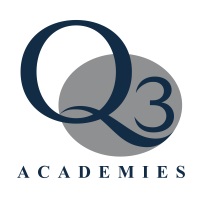 Job DescriptionTeacherKey Duties and ResponsibilitiesTo be responsible for adding value to every learner in each teaching group benchmarked against national criteria and data.To deliver, plan and prepare lessons in accordance with subject Schemes for Learning.To deliver learning by utilising new technologies and Academy Policies on Assessment for Learning and Learning to Learn.To work as part of an exceptional area that ensures creative and innovative learning and teaching occurs in every lesson.Teaching and LearningUse a variety of learning and teaching strategies to deliver outstanding lessons to all students ensuring pace and challenge are maintained.Understand and integrate the use of New Technologies into learning experiences in order to raise levels of achievement.Plan lessons and extended learning opportunities in line with Schemes for Learning.Ensure learning objectives and outcomes are communicated to every learner in line with Academy policy.To differentiate appropriately, taking into account individual learner needs.Make use of extended learning opportunities for use outside of Academy lessons.Utilise effectively, Learning Support staff in lessons.Participate in the Academy’s Quality Assurance Programme and its agreed framework.Work efficiently and creatively using the full range of resources available, including other adults and mentors.Provide a positive learning climate within lessons to promote a meaningful staff – student relationship and interaction.Adhere to the Academy’s Positive Behaviour Policy and ensure implementation in everyday life at Q3.Regularly evaluate the progress of students in relation to their prior attainment and use data to inform teaching and learning.Report, as required, in line with the Academy’s Reporting for Learning Policy to a variety of stakeholders including students, parents, line managers and the Executive Team.Mark work in accordance with the Academy’s Assessment for Learning Policy providing both formative and summative feedback on a regular basis.To take responsibility for individual professional development and use the outcomes to improve learning and teaching.To demonstrate a thorough and up-to-date knowledge of learning and teaching taking into account wider curriculum developments, which are relevant to your work, e.g. National and Department for Education initiativesTo be aware of the Academy’s Anti-bullying Policy and support students as necessary.To maintain good order and behaviour for learning among students, with particular regard to Health and Safety, both on the Academy premises and when engaged in authorised activities elsewhere.Component 1 – Wider Professional EffectivenessParticipate in and engage with Academy Inset and Professional Development, whether in-house or external.Through the mechanisms of Appraisal and Quality Assurance, demonstrate improvement in your role as a result of Professional Development and Inset.Disseminate the outcomes of Inset to other staff and ensure that the Executive Team are aware of such innovation and cutting edge development.Effectively contribute to the Academy improvement planning process.Component 2 – Role ModelEnsure that ‘no student is left behind’, in their academic and personal development.Conform to the Academy’s Dress Code for staff and demonstrate exceptional standards of presentation, conduct and time keeping.Build team commitment amongst students and staff alike.Engage and motivate students and staff to do their best by doing your very best.Demonstrate a positive approach to your professional duties and improve the quality of student learning.Additional ComponentsTo consistently uphold the Academy’s aims and strive to attain Academy Targets.To work in a cooperative and polite manner with all stakeholders and visitors to promote and enhance the reputation of the Academy.To work with students within the framework of the Academy in a courteous, positive, caring and responsive manner.Play a full part in the life of the Academy’s community, to support its distinctive mission and ethos and to encourage staff and students to follow this example.Be courteous to colleagues, visitors and telephone callers and provide a welcoming environment.Demonstrate both enthusiasm and high standards of professionalism to all Academy stakeholders.It is the responsibility of each employee to carry out their duties in line with all Academy Policies promoting a positive approach to a harmonious working environment.The job purpose and key task statements above are indicative and by no means exclusive.  The need for flexibility amongst staff is therefore considered important.To undertake any other duties deemed reasonable by the Academy Executive Team for the post at this level.To embrace the Academy’s Family Dining Programme; leading sessions when directed.Health and Safety ResponsibilitiesAll staff have a responsibility to be aware of, comply and act upon the Health and Safety Policies of Q3 Academy and undertake risk assessments as appropriate.  Full details can be accessed via the staff website.Q3 Academies Trust operates designated no smoking sites.The Trust is committed to safeguarding and promoting the welfare of children.This post is subject to satisfactory checks and evidence, including criminal record checks (Disclosure and Barring Service (DBS) checks), barred list checks and prohibition checks, together with references and interview information will be required prior to commencing duties to establish the suitability of the candidateThe above list is indicative and not exhaustive. The post holder will be expected to carry out any other duties associated with the work of the Academy as may be directed by the Chief Executive/Head of School, commensurate with the grade of the post. This job description will be reviewed and updated periodically in order to ensure that it relates to the job performed or to incorporate any proposed changes. This procedure will be conducted by the Chief Executive/Head of School in consultation with the post holder and if applicable the relevant trade union. In these circumstances it will be the aim to reach agreement on reasonable changes but if agreement is not possible management, the employee and Trade Unions will continue to consult within an agreed time period to seek a reasonable solution to  amend and make changes to the job description which are agreeable by both parties. Signed Employee: ……………………………………Date: …………………………………Signed Chief Executive/Head of School: ………………………………………………..Date: …………………………………………………………………Title:TeacherProject Team:Teaching StaffReports to:Curriculum LeaderSalary:MPR/ UPRResponsible for:Curriculum Programme